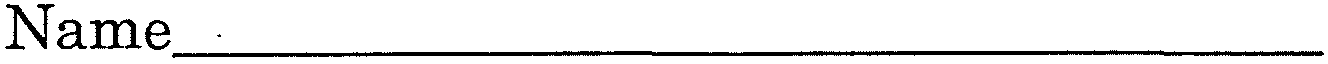 John had 46 marbles. Sean gave him 64 more. Sean told John he now had 100 marbles. Is Sean correct?Choose a tool to use to solve this problem. Solve the problem and explain your thinking.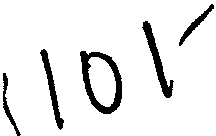 